Некоторые подростки считают, что нет ничего страшного в том, чтобы попробовать покурить травку, и чаще всего делают это от скуки или за компанию. Но уже в скором времени, «вчерашний» косячок не дает возможности испытать прежних острых ощущений. А это уже путь к употреблению других, более страшных психоактивных веществ, приводящих постепенно к гибели человека.Ни для кого не секрет, что психотропные средства постепенно отравляют организм, но для более глубокого понимания проблемы, необходимо уточнить все происходящие изменения в органах и системах человека.СЕРДЦЕСамым важным органом для поддержания жизнедеятельности организма является сердце. Опиумные наркотики способны угнетать деятельность сердечно-сосудистой системы, что приводит к снижению артериального давления и урежению частоты пульса. Развившаяся нехватка кислорода провоцирует развитие инфарктов,  инсультов, а также остановку сердца. Амфетамин, кокаин, экстази усиливают частоту сердечных сокращений и повышают   кровяное давление. Это является причиной нарушения кровообращения в головном мозге и других жизненно важных органах.Уже через несколько лет регулярного употребления любых видов наркотических веществ развивается сердечная недостаточность, которая заканчивается летальным исходом.                          ЛЕГКИЕПри употреблении марихуаны в легких накапливается огромное количество  смол и других вредных веществ, поскольку ее курение не предусматривает использование фильтра. Поэтому многократно возрастает риск возникновения обструкции бронхов и развития рака легкого. Часто наркоманами используется в качестве самокруток газетная бумага, в которой высокое содержание свинца, содержащегося  в типографской краске.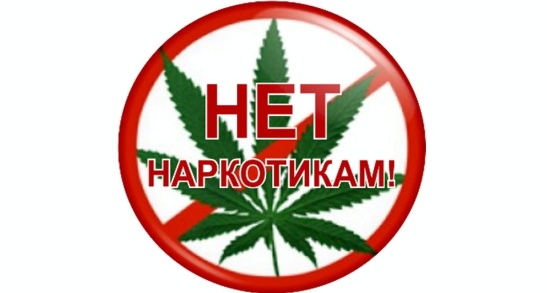 Угнетает кашлевой и дыхательный центр применение таких наркотических средств, как героин и морфин. В результате легкие теряют способность выводить токсины и патогенную микрофлору, попадающую с воздухом. Это приводит к тяжелым пневмониям и бронхитам. Развитие легочной недостаточности оказывает негативное влияние на сердечную мышцу и вызывает гипоксию в других органах. При отравлении опиатами смерть наступает, как правило, из-за полного паралича центра дыхания. Своевременную помощь оказать при этом состоянии практически невозможно, так как явление возникает уже через пять минут после введения наркотика в вену.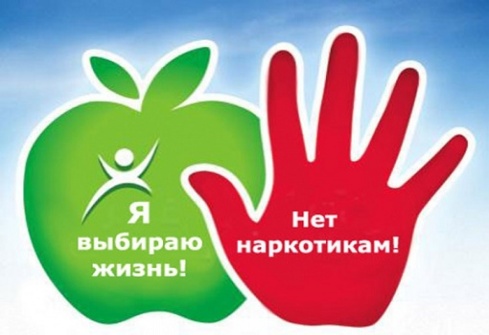 НЕРВНАЯ СИСТЕМАПри приеме галлюциногенов происходит моральная деградация человека, снижается умственная способность, развиваются психозы. Длительное применение веществ этой группы может способствовать развитию шизофрении. Галлюциногены способны накапливаться в тканях головного мозга и продолжать еще длительное время воздействовать на человека даже при отказе от потребления. Регулярное  употребление наркотических средств приводит к истощению нервной системы. Заканчивается это выраженной депрессией и суицидальными попытками. У наркотиков есть способность искажать восприятие человеком окружающей действительности, поэтому наркопотребители отличаются нелогичностью поступков и странным поведением. Любое средство наркотического характера вызывает зависимость. Это происходит под влиянием образования веществ, аналогичных «гормонам счастья». Привычка к постоянному получению удовольствия закрепляется на уровне ЦНС, поэтому синдром отмены и включает обратные реакции – агрессию, нежелание жить, постоянную потребность в новой дозе наркотика.                         ПИЩЕВАРЕНИЕЧаще всего прием наркотических средств способствует тому, что аппетит совершенно пропадает. Это приводит к полному истощению, что на фоне других хронических отклонений еще быстрее провоцирует снижение иммунитета и смертельный исход. Но даже ту пищу, которая попадает в организм, наркоман не в состоянии переваривать, так как изменяется синтез и состав ферментов пищеварения. При постоянном употреблении токсических веществ страдает еще и печень, она просто не в состоянии справляться с таким количеством ядов, поэтому при наркомании развитие цирроза печение происходит быстрее, чем при алкоголизме.РЕПРОДУКТИВНАЯ ФУНКЦИЯНаркотические средства могут стать причиной женского и мужского бесплодия.Токсическое действие психотропных веществ оказывает постоянное влияние на малыша в утробе матери, и может погубить его еще до рождения. После появления на свет ребенок страдает от синдрома отмены, что проявляется в постоянном плаче, нарушении сна, отсутствии аппетита. Такие дети часто становятся тоже наркоманами, так как приучаются к воздействию препаратов еще до своего появления на свет. ЛСД, даже при однократном применении, изменяет хромосомы, в результате чего дети рождаются с врожденными заболеваниями и патологиями, которые приводят к инвалидности.Наркомания в детском и подростковом  возрасте является самым ужасным явлением. Разрушительное действие наркотиков проявляется именно в этот период жизни в полную мощь. Неокрепший и не до конца сформировавшийся организм гораздо быстрее привыкает к таким веществам. Риск психических и соматических заболеваний у                                                            наркозависимых подростков возрастает в сотни раз, происходит  замедление  физического развития. Не стоит забывать о том, что при внутривенном введении психотропных веществ очень высок риск заражения  ВИЧ или вирусным гепатитом.                                                                                                       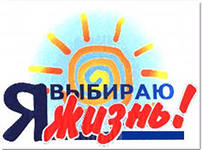 Теперь, положив на одну чашу весов получение очень кратковременного и сомнительного удовольствия, а на другую все возможные его последствия, стоит задуматься, нужно ли начинать такое «знакомство» и не лучше ли научиться испытывать радость менее экстремальным способом?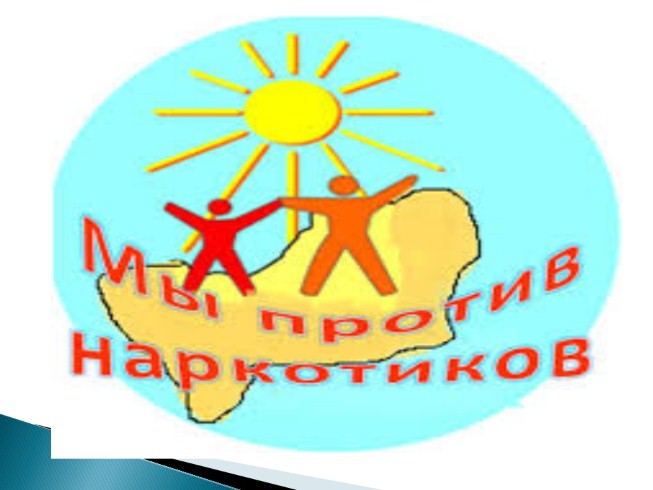 Подготовил: врач-гигиенист А.Г. Зайко                                                  Тираж 200 экз.Государственное учреждение    «Новогрудский    зональный центр гигиены и эпидемиологии»2017